359315, Республика Калмыкия,  п. Харба  Юстинского района,  ул.Партизанская ,4  код /847 44/9-33-17« 31 » марта   2020 г.                        № 20                                                  п.Харба«Об обеспечении пожарной безопасностина территории Харбинского сельского муниципального образования Республики Калмыкия в 2020 году»	Во исполнение федеральных законов от 21.12.1994 г. № 68-ФЗ «О защите населения и территорий от чрезвычайных ситуаций природного и техногенного характера», от 21.12.1994 г. № 69-ФЗ «О пожарной безопасности», от 06.10.2003 г. № 131-ФЗ «Об общих принципах организации местного самоуправления в Российской Федерации», постановления Правительства Российской Федерации от 04.09.2003 г. № 547 «О порядке подготовки населения в области защиты населения от чрезвычайных ситуаций», распоряжения Главы Администрации Харбинского районного муниципального образования Республики Калмыкия от 19.03.2020г. № 15, в целях обеспечения выполнения мероприятий по предупреждению и ликвидации ландшафтных пожаров в весенне-летний пожароопасный период 2020 года, повышению ответственности за состоянием пожарной безопасности на территории Харбинского сельского муниципального образования Республики Калмыкия постановляю:	1.  Утвердить состав оперативной группы Харбинского СМО РК по предупреждению и тушению пожаров в весенне-летний пожароопасный период 2020 года (приложение №1).	2.  Утвердить программу по предупреждению и тушению пожаров в весенне-летний пожароопасный период 2020 года (приложение №2).	3. Утвердить план мероприятий по обеспечению пожарной безопасности на пожароопасный весенне-летний период 2020 года (приложение №3).	4.   С наступлением пожароопасного сезона запретить сжигание мусора и отходов в местах сбора мусора на территории Харбинского СМО РК.	5.   Рекомендовать руководителям предприятий и организаций независимо от форм собственности, находящихся на территории Харбинского СМО РК,  в срок до 25 апреля 2019 года:	-   провести проверку реального наличия и готовности сил и средств предприятий, организаций, привлекаемых для неотложных противопожарных мероприятий;	- подготовить нештатные аварийно-спасательные формирования к тушению возможных  пожаров.	Согласно Федеральному закону от 21.12.1994 года № 69 «О пожарной безопасности» выделять людей и технику на тушение пожаров в распоряжение руководителя ПЧ-6  (по согласованию).	6.   Утвердить смету расходов на приобретение плакатов о мерах пожарной безопасности (далее — Смета) в сумме 1000 (одна тысяча) рублей. 	7. Бухгалтеру – главному специалисту (Хечиевой Б.К.) обеспечить финансирование  согласно утвержденной Смете.	 8.      Опубликовать (обнародовать) настоящее постановление в печатном издании « Харбинский Вестник» и разместить на официальном сайте администрации Харбинского СМО РК.	 9.       Контроль за исполнением настоящего постановления оставляю за собой.  Глава Администрации Харбинского сельского муниципального образования Республики Калмыкия                                                                    Т.М.МухараеваПриложение № 1к постановлению администрации ХСМО РКот 31.03.2020 г. № 20 СОСТАВоперативной группы Харбинского сельского муниципального образования Республики Калмыкия по предупреждению и тушению ландшафтных пожаров в весенне-летний пожароопасный периодМухараева Т.М. -   Главы администрации Харбинского СМО РК – руководитель оперативной группыДюдишева О.О.. - специалист администрации Харбинского СМО РК - заместитель руководителя оперативной группыЧлены оперативной группы:Ангариков А.Б.. – дежурный электрик ЮРЭС   Бадмаев Н.А.. – председатель СПК «Харба»     Менкеева С.Ц. – фельдшер ФАП пос.ХарбаШуркчиева М.Г.. – директор МКОУ «Харбинская  СОШ»Лариева О.Н.– директор МКУК «Сельский Дом культуры п.Харба»Горяев Б.Н..  – участковый уполномоченный полицииПриложение № 2к постановлению администрации Харбинского СМО РКот 31.03.2020 г. № 20 ПРОГРАММАпо предупреждению и ликвидации пожаров на территории Харбинского сельского муниципального образования Республики Калмыкия в весенне-летний пожароопасный период 2020 года.1.     Общая часть	Основными причинами лесных пожаров могут быть:	- несоблюдение правил пожарной безопасности в лесных массивах, массовое бесконтрольное выжигание травы в пожароопасный период;	- слабая подготовительная работа к пожароопасному периоду;	- создание несанкционированных свалок бытовых отходов и их поджоги;	- не соблюдение правил пожарной безопасности в садоводческих товариществах и их слабая оснащенность пожарной техникой и инвентарем.	Создание необходимых условий для предупреждения и ликвидации ландшафтных (степных)  пожаров осуществляется путем проведения мероприятий программы.2. Мероприятия, предусмотренные программой	Создание необходимых условий для предупреждения и ликвидации ландшафтных (степных)  пожаров путем проведения ряда мероприятий:	2.1. Подготовка и доведение до исполнителей руководящих документов по подготовке и проведению работ в пожароопасный период.	Исполнитель: оперативная группа по предупреждению и тушению ландшафтных (степных)  пожаров.	Срок: на протяжении всего пожароопасного периода.	2.2. подготовка техники и членов ДПД к пожароопасному сезону на сельхозпредприятиях.3. Проведение профилактических мер по предупреждениюландшафтных пожаров	3.1. Изготовление и выпуск наглядной агитации, пропаганда мер и правил пожарной безопасности  средствами печати.	Исполнитель: оперативная группа по предупреждению и тушению лесных пожаров.Срок: на протяжении всего пожароопасного периода.	3.2. Проведение работ по созданию противопожарных разрывов и минерализованных полос.	Исполнитель: оперативная группа по предупреждению и тушению ландшафтных (степных)  пожаров.	Срок: по мере необходимости на протяжении всего пожароопасного периода	3.3. Участие членов оперативной группы в выявлении и пресечении нарушений гражданами и организациями правил пожарной безопасности. 4. Создание условий для ликвидации пожаров	4.1. Проведение ремонта и обслуживания пожарной техники и оборудования	Исполнители: руководители организаций и предприятий	Срок: апрель-май .	4.2. организация дежурства оперативных групп в организациях и предприятиях.	Срок: с апреля 2020 года, до окончания пожароопасного сезона.	4.3. Укомплектование нештатных пожарных формирований, ДПД личным составом и техникой.	Исполнители: руководители организаций и предприятий	Срок: апрель . Приложение № 3к постановлению Главы администрации ХСМО РКот 31.03.2020 г. № 20 ПЛАНмероприятий по обеспечению пожарной безопасности на пожароопасный весенне-летний период 2020 года.	1. Руководителям предприятий, организаций учреждений, расположенных на территории Харбинского сельского муниципального образования Республики Калмыкия:	1.1. Проанализировать состояние пожарной безопасности и объектов и закрепленных территорий.	1.2. Разработать и утвердить план основных мероприятий по подготовке к пожароопасному периоду, в котором отразить:	-  мероприятия по предупреждению пожаров;	- обеспечение своевременного обнаружения пожаров в начальной стадии, порядок их ликвидации;	- создание запасов первичных средств пожаротушения и пожарного    инвентаря; наведение надлежащего порядка на закрепленной территории.	Срок исполнения до 10 мая 2020 года.	2.  Руководителям предприятий и организаций, главам крестьянских фермерских хозяйств, расположенных на территории Харбинского СМО:	2.1. Обустроить  пожарные водоемы (емкости).	Срок: до 25 апреля 2020 года	2.2. Организовать создание  противопожарных минерализованных полос.	Срок: до 25 мая 2020 года	2.3.Оборудовать площадки для складирования мусора, ликвидировать стихийные свалки на своих территориях.	Срок: до 30 апреля 2020 года	2.4. Провести работу по созданию добровольных пожарных дружин из числа работников предприятий и организаций, обеспечению их необходимым противопожарным инвентарем;	Срок: до 25 апреля 2020 года	2.5. Провести собрание (беседы) с работниками предприятий и организаций по вопросу соблюдения правил пожарной безопасности и недопущению сжигания сухой травы и мусора.	Срок: до 25 апреля 2020 года.	2.6. В случае введения особого противопожарного режима на территории Харбинского СМО организовать круглосуточное дежурство за соблюдением правил пожарной безопасности и недопущению бесконтрольного сжигания сухой травы и мусора. 	График дежурств предоставлять в администрацию Харбинского СМО	3.  Администрации Харбинского СМО РК:	3.1. Организовать работу с населением и руководителями организаций и предприятий по наведению порядка и скашивания травы на закрепленных придомовых территориях, санитарных зонах объектов теплоснабжения.	Срок: до 25 апреля 2020 года	3.2. Привести в готовность, имеющуюся технику для выполнения неотложных противопожарных мероприятий.	Срок: до 30 апреля 2020 года3.3. Принять меры к освобождению проездов от посторонних  предметов, мешающих беспрепятственному проезду пожарной и специальной техники.	Срок: 30 апреля 2020 года	3.4. Провести работу по созданию добровольных пожарных дружин из числа работников организаций и предприятий, обеспечению их необходимым противопожарным инвентарем.	Срок: до 25 апреля 2020 года.3.5. В случае введения на территории Харбинского СМО особого противопожарного режима  организовать круглосуточное дежурство.	График дежурств предоставить в администрацию Харбинского СМО.4.  Председателю СПК «Харба» (Бадмаев Н.А)	4.1. Организовать опашку животноводческих стоянок.	Срок: до 15 мая 2020 года	4.2. Привести в готовность, имеющуюся технику для выполнения неотложных противопожарных мероприятий.		4.3. Провести проверку наличия первичных средств пожаротушения на животноводческих стоянках и  их готовность к применению.	Срок: до 01 мая 2020 года	4.4. Провести беседы, инструктажи с персоналом о мерах пожарной безопасности.	Срок: до 15 апреля 2020 года.	4.5. В случае введения на территории Харбинского СМО особого противопожарного режима  организовать круглосуточное дежурство.	График дежурств предоставить в администрацию Харбинского СМО.	5. Специалисту администрации Харбинского СМО (Дюдишевой О.О.)		5.1. Уточнить в границах поселения ожидаемые зоны ландшафтных пожаров, перечень населенных пунктов, объектов экономики и систем жизнеобеспечения, попадающих в эти зоны, спрогнозировать возможную обстановку.	Срок: до 15 мая 2020 года.	5.2. Организовать проведение сходов, бесед, встреч с населением Харбинского СМО по вопросам обеспечения пожарной безопасности, с привлечением отдела надзорной деятельности и профилактической работы по Юстинскому району.	Срок: апрель-май 2020 года.	6. Бухгалтеру – главному специалисту (Хечиевой Б.К.):	6.1. Приобрести наглядную агитации на противопожарную тематику. Увеличить запасы первичных средств пожаротушения и пожарного инвентаря, а также средств для ликвидации последствий чрезвычайных ситуаций природного и техногенного характера.	Срок: апрель-май 2020 года.ПОСТАНОВЛЕНИЕ ГЛАВЫ АДМИНИСТРАЦИИХАРБИНСКОГО СЕЛЬСКОГОМУНИЦИПАЛЬНОГО ОБРАЗОВАНИЯРЕСПУБЛИКИ КАЛМЫКИЯ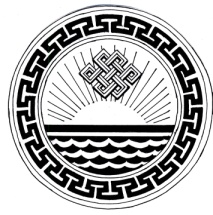 ХАЛЬМГТАҢҺЧИНYСТИН РАЙОНАХАРБАН СЕЛӘНӘМУНИЦИПАЛЬН БYРДӘЦ